KANAŁ W AMSTERDAMIE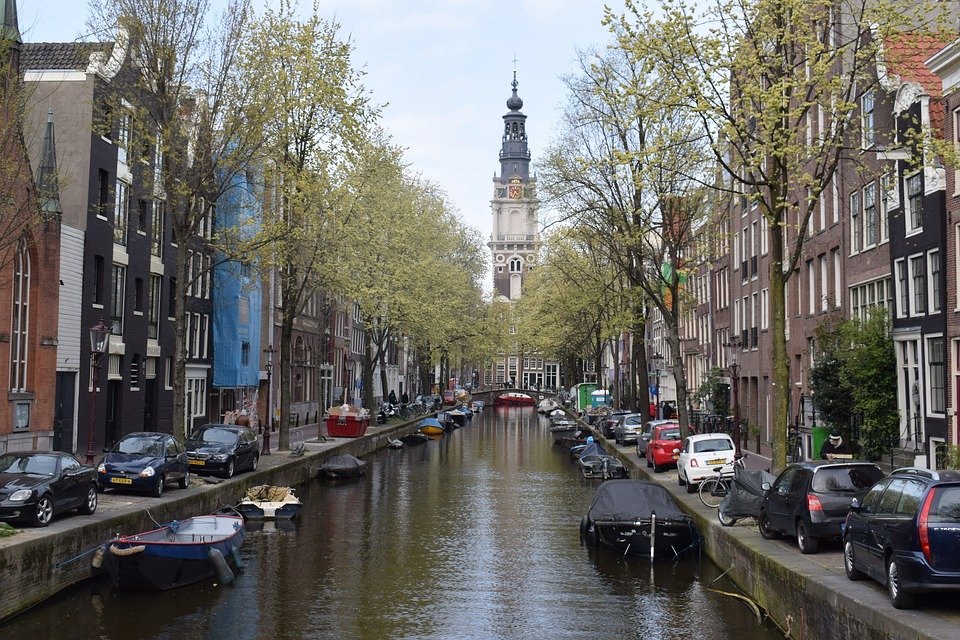 ROTTERDAM 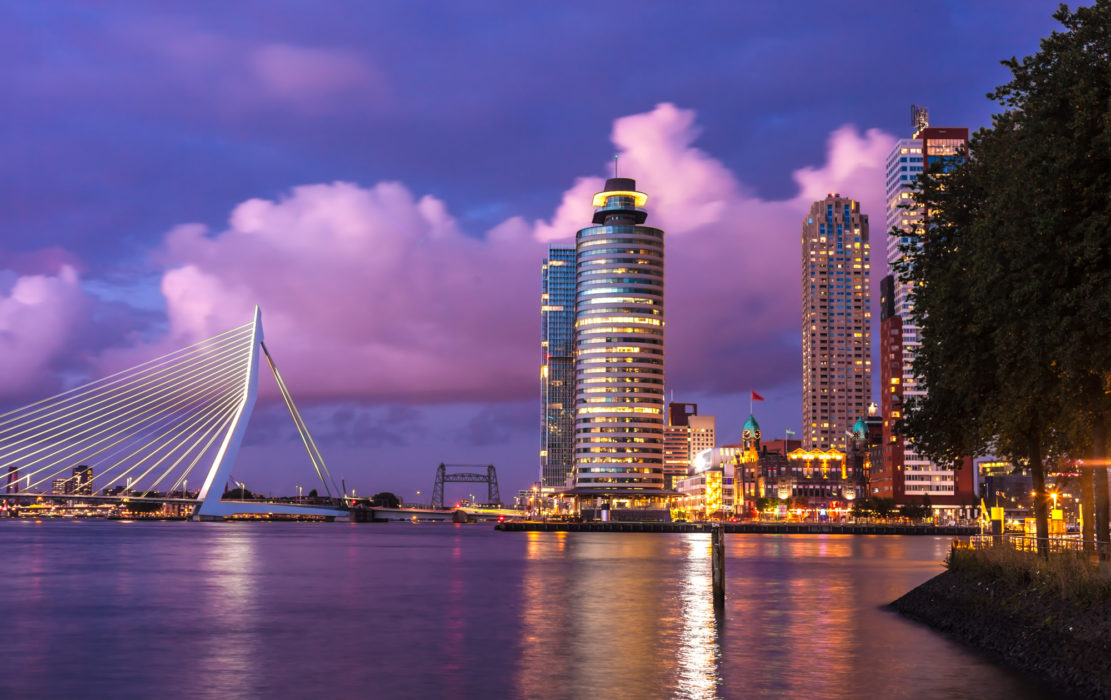  HALA TARGOWA W ROTTERDAMIESKANSEN Z WIATRAKAMI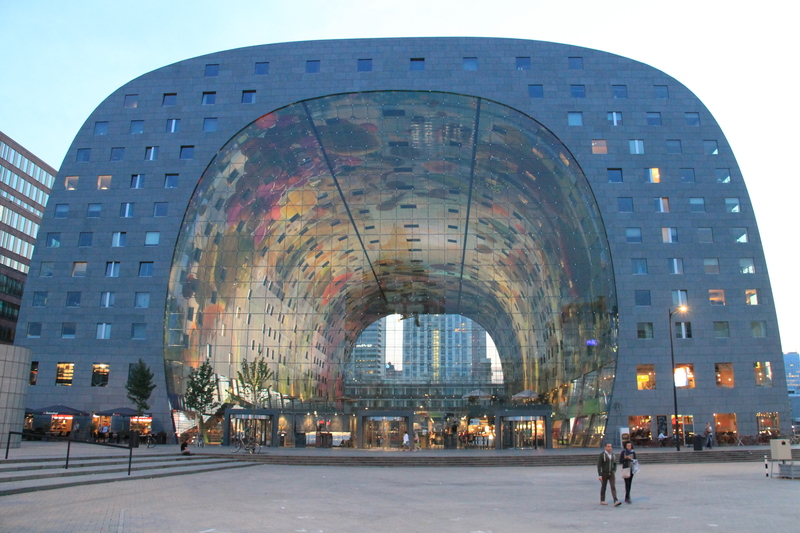 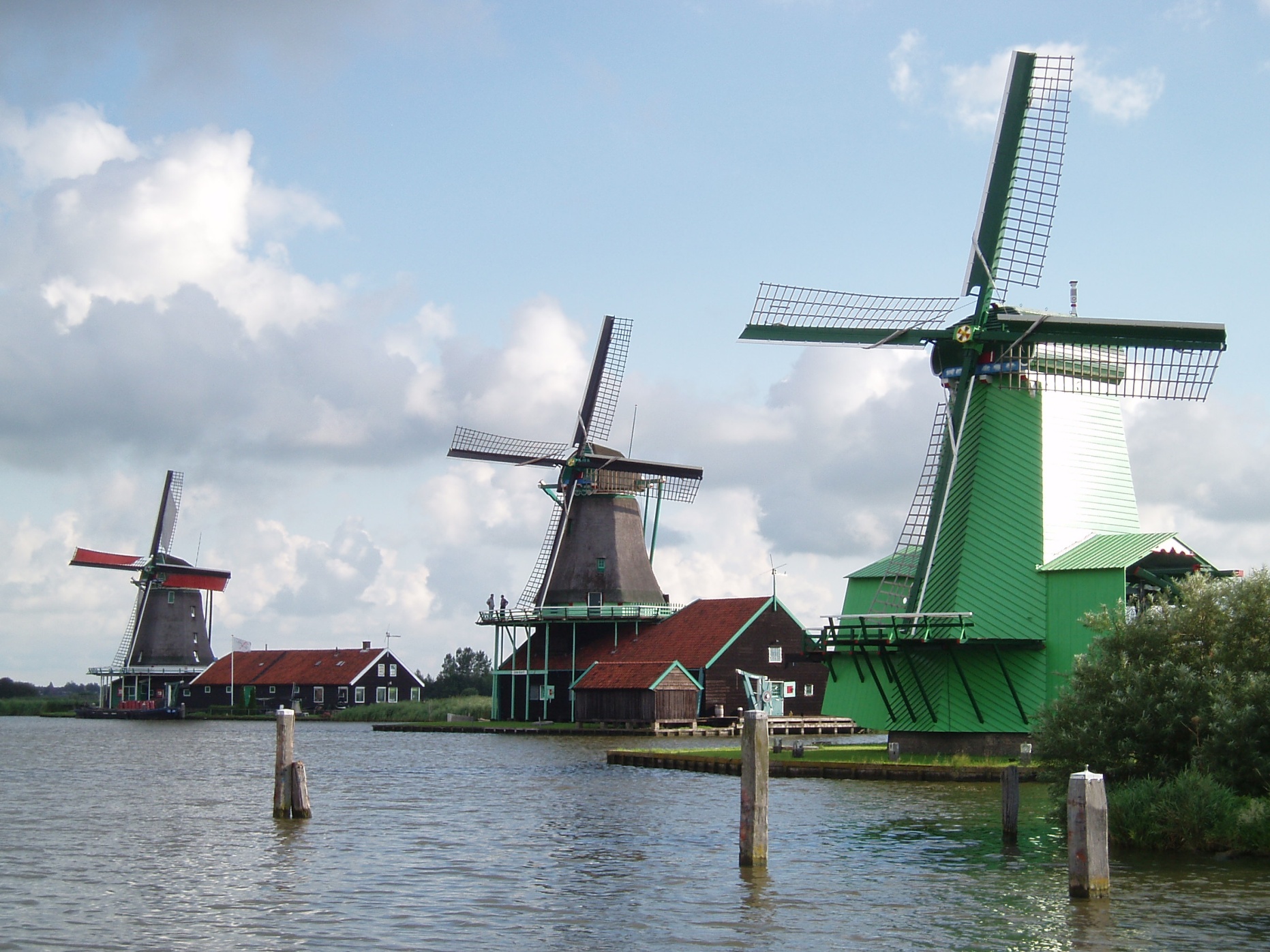 NAJWIĘKSZY OGRÓD KWIATOWY NA ŚWIECIE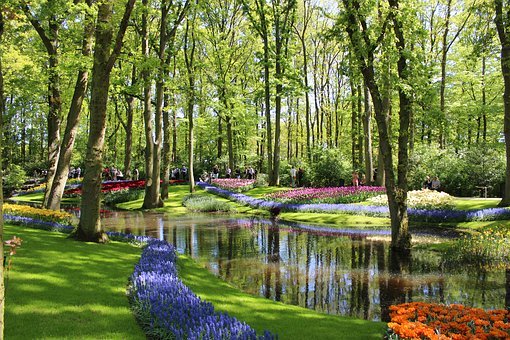 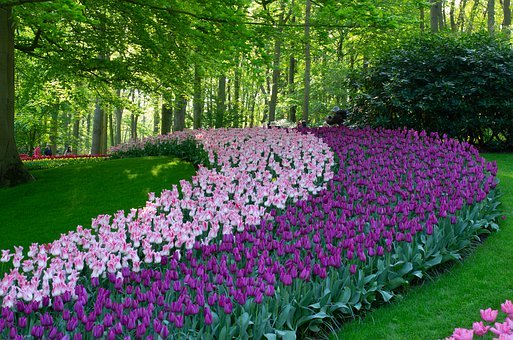 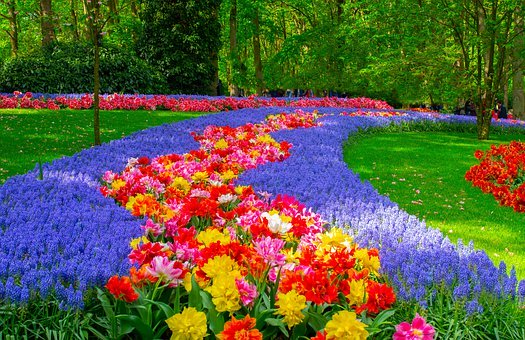 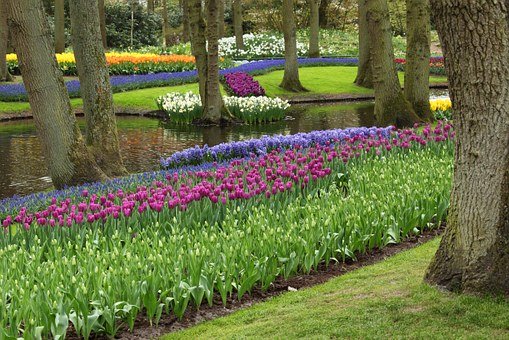 